DEVELOPMENT OF A DEEP-LEARNING NEURAL NETWORK MODEL FOR TRANSIENT AND SMALL SIGNAL STABILITY ASSESSMENT                                                           ABSTRACT This research recommends employing a deep learning neural network (DLNN) technique to analyze both transient and small signal stability, in contrast to other studies that only looked at transient stability. The complexity of power system dynamic features has increased due to the introduction of new components like power electronics, electric vehicles, and renewable energy generation, making TSA and SSA essential considerations. Today, the stability and security of the electrical network are impacted by the growing development of renewable energy sources. This study's objective is to evaluate the numerous stability issues relating to the electrical system using feature selection and DLNN methodology. The 28-bus test case power system's dynamic simulations were used to provide Nigerian time-domain data. A data processing pipeline for feature selection is built using the Relief-F feature selection approach. Calculations are made to determine the proper amount of adjustment, the correct minimum damping ratio, and system stability under the constraints of stability and power balance. The DIgSILENT/Python tool, which is powered by an Intel Pentium core i5 2GHz CPU, is used to carry out this study. The better performance of the proposed model is tested on the Nigeria 28 bus system, and confirmed on the IEEE 9 bus system.Keywords- Small Signal stability assessment, Transient stability assessment, Deep Learning Neural Network, Long Short-Term Memory, Transient stability, Power system stability, Relief F, Recurrent Neural Network                                                        I.   INTRODUCTION The capacity of a power system to recover from a disturbance, find equilibrium, and resume regular operations is referred to as power system stability. Rotor angle instability caused by synchronism loss has long been linked to the instability issue [7]. The instability problem has long been associated with rotor angle instability brought on by synchronism loss [7]. Depending on the intensity of the disturbance, rotor angle stability can also be divided into small signal and transient signal stability. A power system's ability to maintain synchronism in the face of slight and major interruptions is referred to as small signal stability and transient stability, respectively [2]. A group of highly nonlinear Differential and Algebraic Equations (DAE) [2], [7] describe the behavior of synchronous generators in respect to their related control systems, loads, renewable energy output, flexible AC transmission devices (FACTs), and the transmission network. The DAE model can be linearized all the way around the equilibrium point when the power system undergoes minimal modification. Small-signal stability is made possible by electrical torque changes in synchronous machines with the proper synchronizing and dampening torque component. Each condition must be dealt with numerically using time domain simulations because the DAE model cannot be linearized around an operating point when a power system encounters major variations [7]. If there is not enough synchronizing and damping force, the rotor angle of a synchronous generator may occasionally drift and oscillate [2]. Transient instability, which has the potential to reduce a power system's overall performance, is the main reason for power outages [4].   TSA, a kind of time domain simulation, is expensive and computationally difficult, especially for large power systems with an almost limitless number of operating points and scenarios. The prediction model is trained utilizing a Deep Learning technique (LSTM) and a data set for a range of operating circumstances in order to accomplish these goals. The Long Short-Term Memory (LSTM), which is trained to remember the oscillatory response of a projected stable system, progressively captures the significant weekly damped low frequency oscillation. The TSA, SSA, and LSTM all have gradually decreasing computing complexity that increases prediction accuracy. The enhanced performance of the proposed model is demonstrated using the Nigeria 28 Bus System, and details on how the IEEE 9 Bus system supports it are given.              II.   TRANSIENT AND SMALL SIGNAL STABILITY OF A POWER SYSTEM In this study, deep learning neural network approaches are used to build a prediction model for the transient and small signal stability issues in Nigeria's 28 bus system. This section explains the mathematical procedure for transient and small signal stability.A.   Transient Stability The ability of a synchronous machine to maintain synchronism in a power system following a disruption is referred to as rotor angle stability. Due to the variable impact of power system disruptions on generation, some generators will slow down as a result of an increase in load from adaptive operation, while the other generators would speed up to maintain grid frequency. The tilt of the rotor with respect to the stator changes as the generator speed rises [6]. The rotor continuously accelerates and decelerates alternatively to maintain balance between the mechanical input torque and electrical output torque. The generator's ability to produce power is decreased by this action, which also harms the transformers, prime mover, and generator as a whole. Consequently, it is essential to protect the synchronous machine. [8].The dynamic reaction of a power system to disturbances is controlled by a collection of DAE, and their compact form is: 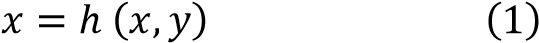 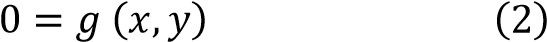 The algebraic variables x and y are displayed together with the state. Additionally, the appropriate DAE's vectors are shown in h and g. The algebraic variables y, such as bus voltages and active power injections, and the state variables x, such as rotor angles and frequencies, are solved to provide time-varying trajectories. Numerical techniques, such as the trapezoidal approach (1), are used to discretize the set of differential equations in order to achieve this. The new algebraic equations and the remaining algebraic equations are solved using Newton's method at each time step (2). To evaluate transient stability, the dynamic trajectories over the simulation time window are monitored. This method provides an accurate assessment of the temporary for a specific situation [1].  B.  Small signal stability Inadequate oscillation Voltage stability, rotor angle, and damping in frequency are all signs of small signal stability. When damping is zero, oscillatory activity's amplitude remains constant across time. No matter what the initial disturbance was, negative damping increases the oscillations' amplitude. High damping ratios increase the size of the critical mode in the power system and lessen oscillation behavior. This is due to the fact that it is the least stable part of the system [7]. The stability of tiny signals can be evaluated using the smallest damping ratio. Small signal stability issues may be localized or global in nature. Local mode oscillations, which are smaller disturbances brought on by a single producing station, are smaller than interarea mode oscillations, which are larger disturbances produced by a collection of generating stations. To increase oscillation stability in multi-machine power systems, controllers for the Power System Stabilizer (PSS) and Flexible AC Transmission System (FACTS) are frequently utilized. These devices [5], [7] lessen damping by producing additional signals to counter oscillations in generator excitation systems. Electrical torque of synchronous machines is the primary determinant of how they react to oscillations. The two parts of electrical torque are the synchronizing torque (TS), which oscillates in phase with the rotor angle deviation, and the damping torque (TD), which oscillates in phase with the parts that affect the speed deviation. The stability of small signals is impacted by both types of torques [5].  Equation (3) – (5) demonstrate how the set of algebraic and differential equations presented in eq (1) – (2) can be linearized around an equilibrium point for small perturbation. 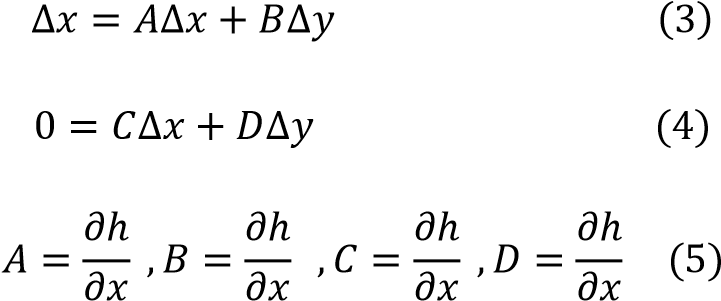 The linearized model in (3) - (6) is used to examine small signal or local stability at an equilibrium point in the presence of a slight disturbance in a power system. The Lyapunov first technique is used to accomplish this, which calls for figuring out the eigenvalues of the characteristic equation in the manner described below [3]. det(𝐴𝑠𝑦𝑠 − 𝐼) = 0                                 (6) Where, 𝐴𝑠𝑦𝑠=𝐴−𝐵 (𝐷−1)𝐶 𝑎𝑛𝑑 =(1,   2…………………………….𝑛) Responses are either non-oscillatory or oscillatory depending on the real or complex calculated eigenvalues. There are also conjugate pairs of complex eigenvalues that each show an oscillatory mode [5]. C.   LSTM NETWORK FOR TSA AND SSA  The LSTM RNN variations have the ability to extract historical data from time series data. The network learns by storing incremental temporal domain inputs into durable internal hidden states. It's common behavior to recall facts from the past over time. Because they can recall previous inputs, LSTMs are useful for time-series prediction [7]. Thanks to their chain-like structure and four interacting layers, LSTMs interact in a number of ways. In addition to time-series predictions, LSTMs are frequently used in voice recognition, music creation, and pharmaceutical research [7], [10]. The concerns with long-term reliance are addressed via LSTM. The LSTM provides the option to read, write, or reset the sale at each stage [10]. The LSTM's mathematical computations are shown in equation (7).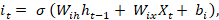 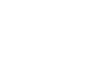 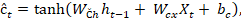 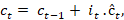 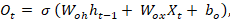 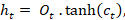 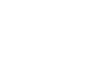 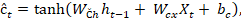 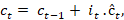 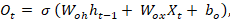 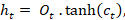 The operator stands for the pointwise multiplication of two vectors, with Wi, Wc, and Wo standing in for the weights and ct for the state of the LSTM cell. The output gate chooses what information can be output based on the cell state, whereas the input gate chooses what new information can be entered while updating the cell state. Based on the connections, the LSTM cell represented in (8) can be mathematically described as follows: 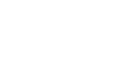 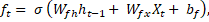 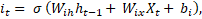 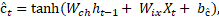 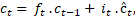 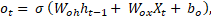 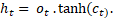 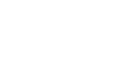 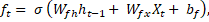 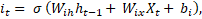 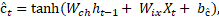 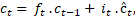 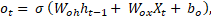 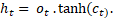 The forget gate makes decisions based on the state of the damaged cell. When the value of the forget gate, ft, is 1, the information is maintained; when it is 0, the information is completely discarded [10]. Figure 1 depicts the LSTM's internal structure. 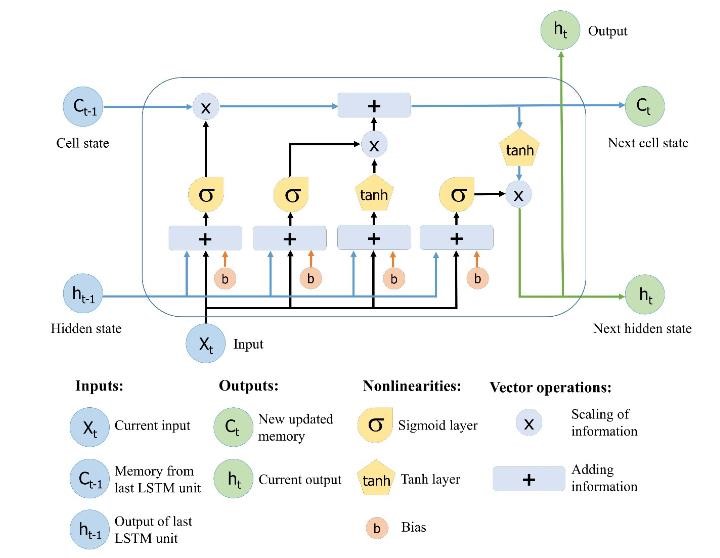 Figure 1:  LSTM Network Diagram [11].                                                    III. NETWORK STRUCTURE OF THE MODEL In order to create a Deep learning NN for TSA and SSA, this paper builds the six-layer network model are explained below  Data collection: The National Control Center (NCC), Oshogbo, is where appropriate data for modeling the 28-bus Nigeria network are acquired.  Using DIgSLIENT, the Nigeria 28 bus system was network modeled. Data collection for DLNN: The Relief-F technique is applied to remove unusual data from redundant ones.  DLNN (LSTM): A DLNN based on LSTM is modelled using the data that is available, trained, tested, and confirmed to complete the required TSA and SSA evaluation.  Performance evaluation: The effectiveness of the LSTM model is then assessed using the Root Mean Squared (RMS), Specificity, Accuracy, and Precision metrics. Compare outcomes: The results are evaluated against the IEEE 9 bus system. Figure 2, shows the proposed model for assessing Transient and Small signal stability. It is made up of two different model. The two model contains four inputs namely, voltage, rotor angle, active power and reactive power. 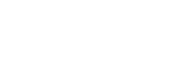 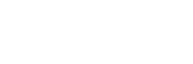 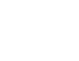 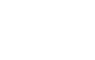 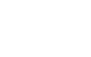 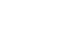 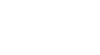 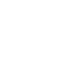 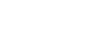 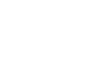 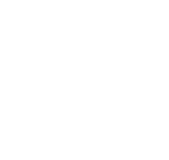 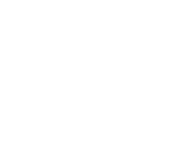 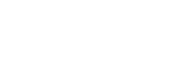 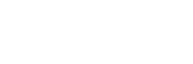 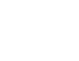 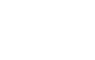 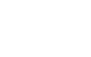 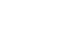 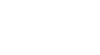 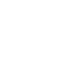 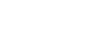 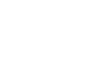 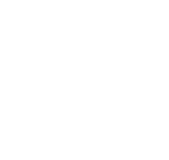 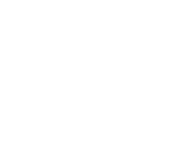 	 	Bias=1                           Figure 2:  Schematic design model of TSA & SSA                                                IV.   DATA PREPARATION The 330KV, 28 bus networks in Nigeria that served as the case study (TCN) received the bus and transmission line data from the NCC. The 28-bus power network, which includes 28 buses, 9 generation stations, and 52 transmission lines, is depicted in Figure 3. The transmission line and bus data are shown in Table 1. The DIgSILENT power facility is where the modeling is carried out. Depending on where the load and generator were located, the bus bars for the transmission lines were either PV or PQ versions. Based on PQ data, the loads were grouped into loads. The generators were accurately modeled using the necessary data and synchronous generator characteristics.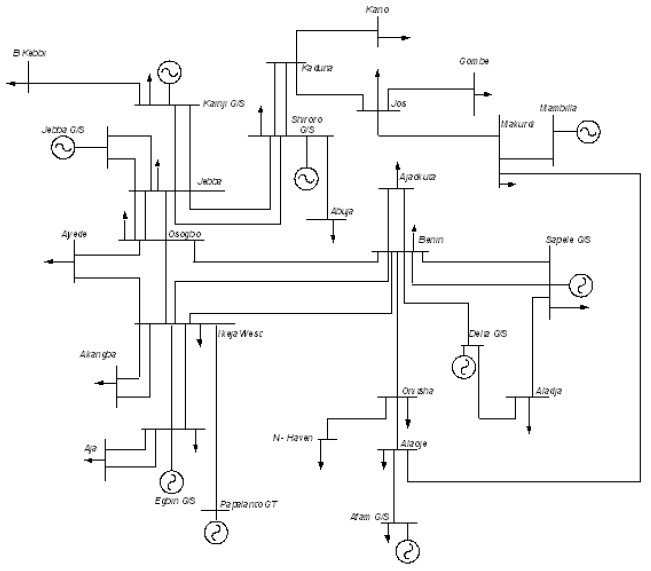 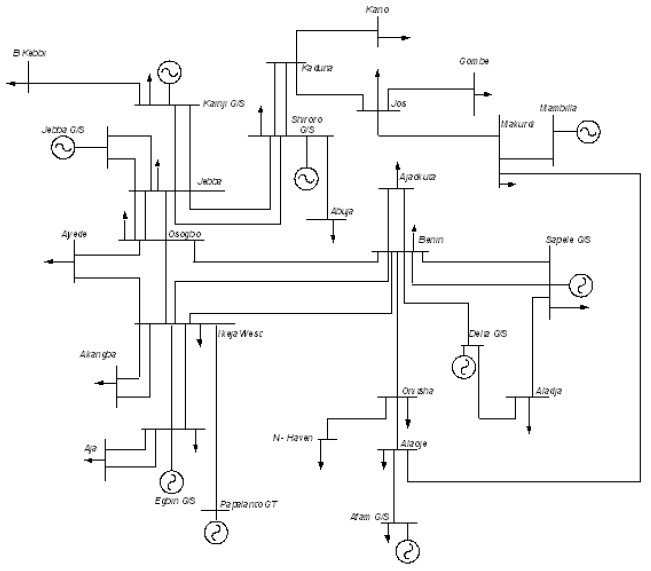                                            Figure 3:  The Nigerian 28 bus power system [9]. Table 1: Network Data of the Nigerian 28 Bus Power System [9]. Delta 	0.00 	0.00 	1 	3 	0.0006 	0.0044 Aja 	274.40 	205.80 	4 	5 	0.0007 	0.0050 Akangba 	244.70 	258.50 	1 	5 	0.0023 	0.0176 Ikeja-West 	633.20        	474.90 	5 	8 	0.0110 	0.0828 Ajaokuta 	13.80 	10.30 	5 	9 	0.0054 	0.0405 Aladja 	96.50 	72.40 	5 	10 	0.0099 	0.0745 Benin 	383.30 	287.50 	6 	8 	0.0077 	0.0576 Ayede 	275.80 	206.8 	2 	8 	0.0043 	0.0317 Osogbo 	201.20        	150.90 	2 	7 	0.0012 	0.0089 Afani 	52.50          	39.40 	7 	24 	0.0025 	0.0186 Alaoji 	427.00        	320.20 	8 	14 	0.0054 	0.0405 New-Heaven 	177.90        	133.40 	8 	10 	0.0098 	0.0742 Onitsha 	184.60        	138.40 	8 	24 	0.0020 	0.0148 B/Kebbi 	114.50         85.90 	9 	10 	0.0045 	0.0340 Gombe 	130.60         97.90 	15 	21 	0.0122 	0.0916 Jebba 	11.00           8.20 	10 	17 	0.0061 	0.0461 Jebba G 	0.00            	0.00 	11 	12 	0.0010 	0.0074 Jos 	70.30          	52.70 	12 	14 	0.0060 	0.0455 Kaduna 	193.00        	144.70 	13 	14 	0.0036 	0.0272 Kanji 	7.00            	5.20 	16 	19 	0.0118 	0.0887 Kano 	220.60 	142.90 	17 	18 	0.0002 	0.0020 Shiroro 	70.30          	36.10 	17 	23 	0.0095 	0.0271 Sapele 	20.60          	15.40 	17 	21 	0.0032 	0.0239 Abuja 	110.00 	89.00 	19 	20 	0.0081 	0.0609 Makurdi 	290.10        	145.00 	20 	22 	0.0090 	0.0680 Mambila 	0.00           	0.00 	20 	23 	0.0038 	0.0284 Papalanto 	0.00           	0.00 	23 	25 	0.0038 	0.0284  	 	 	 	12 	26 	0.0071 	0.0532  	 	 	 	19 	26 	0.0059 	0.0443  	 	 	 	26 	27 	0.0079 	0.0591  	 	 	 	5 	28 	0.0016 	0.0118                                             V.   RESULT AND DISCUSSION   The LSTM and Relief-f algorithms are used to execute the test. The implementation of this study is carried out using Python/DIgSLIENT. Figure 4 below uses a DIgSILENT model to show the Nigerian 28-bus power system for TSA and SSA.  For TSA and SSA objectives, information from DigSILENT was gathered in a variety of circumstances. 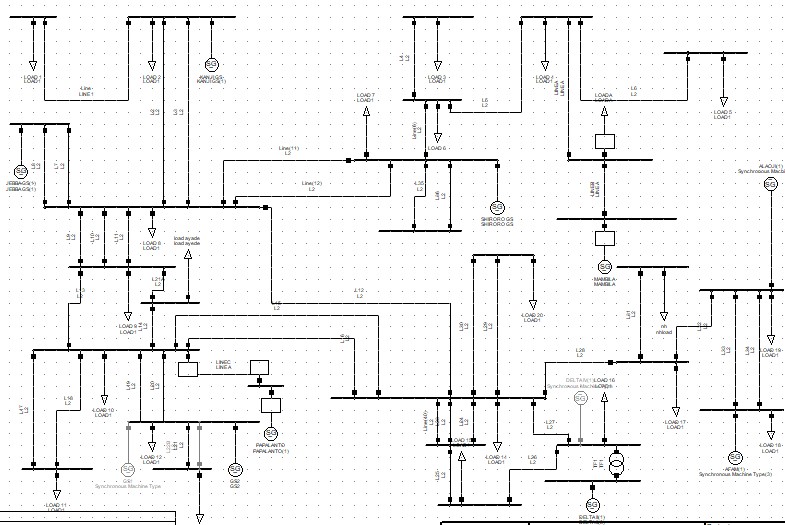                               Figure 4:  Modelling of Nigerian 28-Bus System The user interface in this study allows users to load several datasets and, using the Relief-F feature selection algorithm, select pertinent data from the vast amount of data. Data loaded is displayed in Table 2. Table 2:  Loaded Data Nigerian 28-Bus System The loaded data in this study includes 81,802 instances and 6 attributes, with the targets Stable/Unstable and Eigen value. The loaded data is preprocessed and analyzed using Relief-f with DLNN. Relief-F is used to preprocess the loaded data before passing the chosen or pertinent feature to DLNN. The DLNN consists of input layers, hidden layers, and LSTM-based output layers. The ANN Fitting perspective for the data is shown in Figure 5.  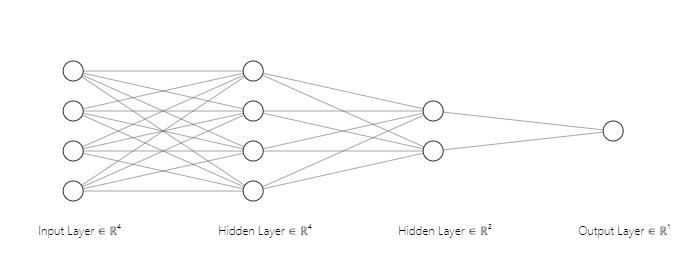 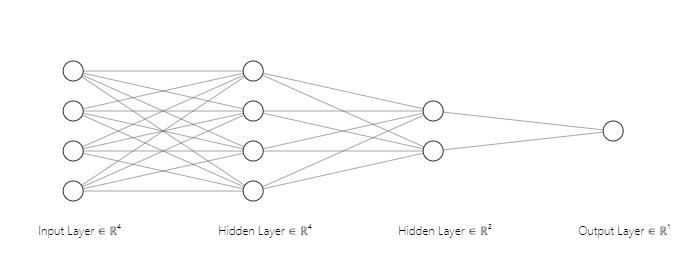 Figure 5:  Fitting Layers of the Data TSA and SSA results can be either stable or unstable. The TSA is represented as 1 for a stable system and 0 for an unstable system.  In contrast, for SSA, if the damping ratio is positive and the real part of the eigenvalue is negative, the system is stable or oscillatory free; but, if the real part of the eigenvalue is positive, the system is unstable. Table 3 shows the deep learning neural network architecture of the TSA and SSA. Table 3: Deep learning Neural Network Data and Structure of TSA & SSA The model confusion matrix utilized to determine the evaluation performance of the developed model, including accuracy and precision, using the DLN technique is shown in Figure 6. After 10 epochs, the system converges, and the model accuracy for TSA and SSA achieves 90.16 percent and 100 percent, respectively. Tables 4 and 5 display the model evaluation performance of the methodology. 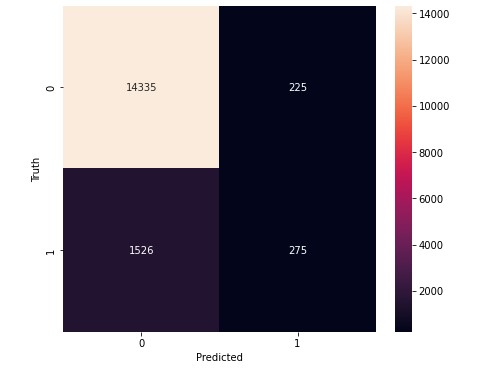 Figure 6: Confusion Matrix for the TSA Developed Model. TP=14335; TN=275; FP=225; FN=1526 Table 4: Evaluation Performance for TSA 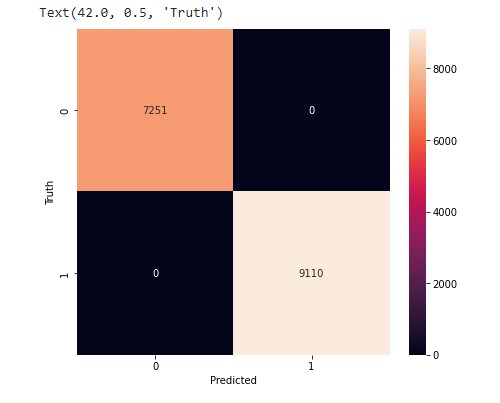 	 	Figure 7: Confusion Matrix for the SSA Developed Model. TP=7251; TN=9110; FP=0; FN=0 Table 5:  Evaluation Performance for SSA  A.  Results compared on IEEE 9 Bus System This section uses modeling of the IEEE 9 bus system in the DIgSILENT power plant to evaluate the results of the TSA and SSA assessments. It is depicted in Figure 8. DIgSILENT is used to run time-domain simulations and compute eigenvalues for these systems. Along with the oscillation modes, the generator's rotor angle, voltage level, active power, and reactive power at each bus are also given. The simulations are conducted for 10 seconds with a timing difference of 0.3 seconds. Given that neural networks need a lot of data to train, Table 6 shows loaded data for the IEEE 9 bus system that was created and used for training and testing, consisting of 62,500 target values. With the proper target values, recovered samples for the IEEE 9-Bus system contained 43,750 training samples and 18,750 testing samples. This system displays oscillations with eigenvalues appropriate for both inter-area and local modes. The SSA simulation revealed substantial eigenvalue errors. In contrast to the TSA, whose LSTM predictions produced simple evaluation performance estimates, the LSTM forecasts for this system were precise and closely matched the dynamics of the simulated oscillatory modes.  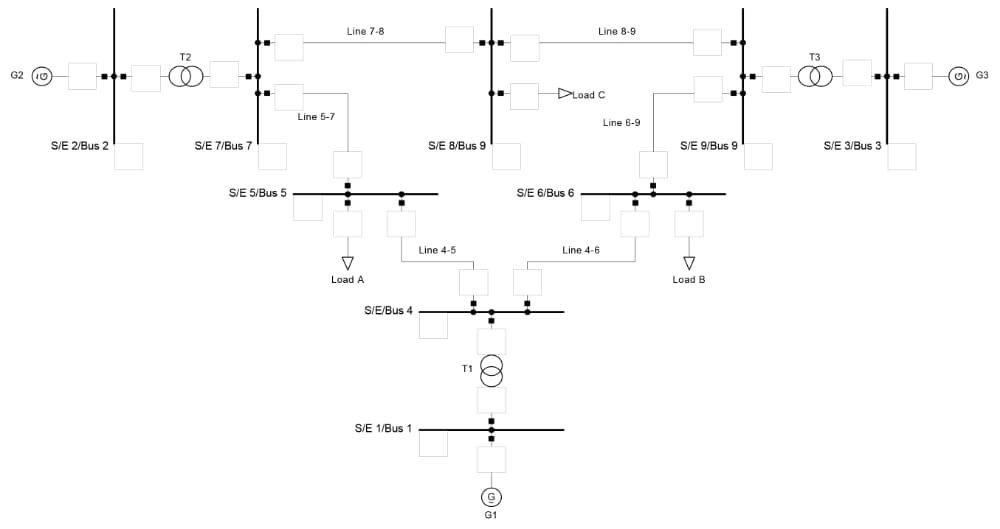                                      Figure 8: Modelling of IEEE 9 Bus System in DIgSILENT                           Table 6: Loaded data for IEEE 9 bus system Figure 9 and Table 7 both display the TSA model confusion matrix, which was constructed using the DLNN technique to assess the evaluation performance of the created model, including accuracy and precision. The TSA's confusion matrix model produces the values TP=2300, TN=5900, FP=4000, and FN=370. The system converges after 82 epochs, and the model accuracy for TSA is 65%. 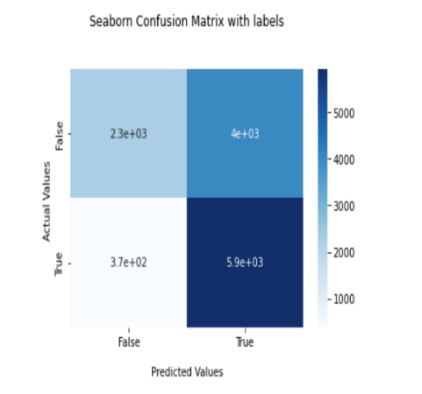                                             Figure 9:  Confusion matrix for the TSA IEEE 9 bus system Table 7:  Evaluation Performance for TSA of IEEE 9 bus system The SSA result is a Regression approach since the goal values contain a large number of floats and a small number of integers. A Mean Squared Error of 0.183 and a Root Mean Squared Error of 0.4277849927 are the results of the system's convergence after 40 epochs. Because the majority of the estimated values fall between -0.5 and 0.5, Figure 10 shows the Residual Distribution Curve, where the prediction is both over and under estimated.print (‘MSE:   ‘   +   str(mse) ) print (‘MSE:   ‘   +   str(rmse) ) print (‘Epochs:   ‘   +   str(5) ) MSE:    0.183 	RMSE:    	0.4277849927  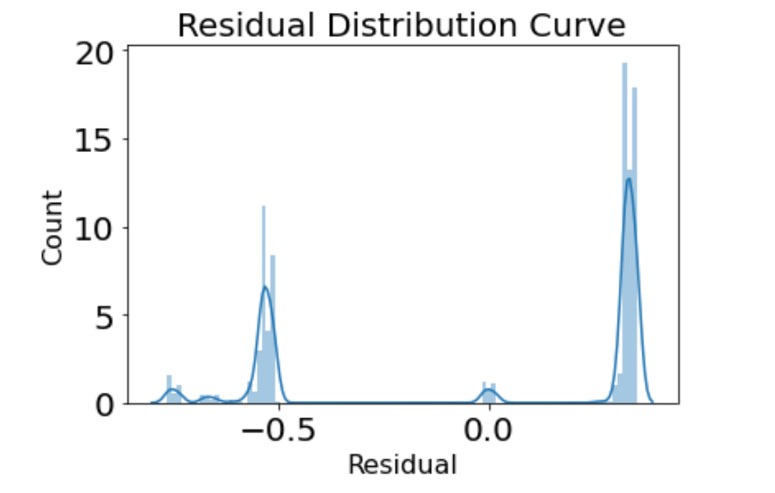                                                     Figure 10:  Residual Distribution Curve    Comparing the results of numerous studies on TSA and SSA using various machine learning techniques. Table 8 compares the efficacy of several techniques for forecasting TSA and SSA. After being compared to CNN and LSTM in Table 8, the suggested solution is tested using the IEEE 58, IEEE 60, and New England 39 bus systems to account for TSA and SSA. The main comparative metrics are MSE, RMSE, Accuracy, Sensitivity, and Precision. Due to the application of LSTM to improve accuracy, sensitivity, and precision, the Nigeria 28 bus system has flawless assessment performance for both TSA and SSA. TSA's accuracy was poor since the supplied data had a large number of floats. When employing the IEEE 9 bus system, the evaluation performance's accuracy was 65%. Random hyperparameter tweaking can be used in this situation to increase TSA accuracy, but a longer training period is needed. While in SSA, the MSE can be enhanced by LSTM layer addition and random search hyperparameter tweaking to ensure that it won't overfit the data. Table 8:  Comparison of performance with TSA and SSA methods                                          VI.  CONCLUSION It has become easier to upgrade existing power systems to a new generation that incorporates a significant amount of renewable energy and power electronics. This advancement is made possible by the combination of power electronics technology and renewable energy sources. However, this modification poses challenges to accurately assess the transient and small signal stability of electrical networks. To overcome this obstacle, data-driven Transient Stability Analysis (TSA) employing Small Signal Assessment (SSA) methods has been developed. These methods establish a correlation between the operational parameters of the system and its stability status, eliminating the need for a physical model or parameter information, unlike traditional time domain simulation and energy function methods. The reliable and secure operation of energy networks relies on the stable performance of small signals and transients. To evaluate the small signal stability and transient stability, this research introduces feature-based deep learning methods, specifically Long Short-Term Memory (LSTM) networks. The outcomes of this study provide valuable insights into how LSTM effectively assesses the stability of transient and small signals. This research will prove beneficial to individuals interested in this subject matter, as it offers a deeper understanding of LSTM's role in stability assessment for transient and small signals.                                                         REFERENCES BIN, Z., & XUE, Y. (2019). A method to extract instantaneous features of low frequency oscillation based on trajectory section eigenvalues. Journal of Modern Power Systems and Clean Energy, 7(4), 753–766. https://doi.org/10.1007/s40565-019-0556-z Lim Zhu Aun, S., Bte Marsadek, M., & K. Ramasamy, A. (2017). Small Signal Stability Analysis of Grid Connected Photovoltaic. Indonesian Journal of Electrical Engineering and Computer Science, 6(3), 553. https://doi.org/10.11591/ijeecs.v6.i3.pp553-562 Liu, X., Ding, C., Wang, Z., & Zhou, P. (2011). Direct method to analyze small signal stability of electric power systems. Dianli Zidonghua Shebei/Electric Power Automation Equipment, 31(7), 1–4. Nikolaev, N., Dimitrov, K., & Rangelov, Y. (2021). A Comprehensive Review of Small-Signal Stability and Power Oscillation Damping through Photovoltaic Inverters. Energies, 14(21), 7372. https://doi.org/10.3390/en14217372 Prasertwong, K., Mithulananthan, N., & Thakur, D. (2010). Understanding Low-Frequency Oscillation in Power Systems. The International Journal of Electrical Engineering & Education, 47(3), 248–262. https://doi.org/10.7227/IJEEE.47.3.2 Sarajcev, P., Kunac, A., Petrovic, G., & Despalatovic, M. (2022). Artificial Intelligence Techniques for Power System Transient Stability Assessment. Energies, 15(2), 507. https://doi.org/10.3390/en15020507 Syafiq, K. A., Younes,J. I., Mohamed, S. El., Khaled, E. (2020). A Unified Online Deep Learning Prediction Model for Small Signal and Transient Stability. IEE Transactions on Power Systems, 35(6). Krištof, V., & Mešter, M. (2017). Loss of excitation of synchronous generator. Journal of Electrical Engineering, 68(1),  54–60. https://doi.org/10.1515/jee- 2017-0007 Source: National Control Center (NCC), Power Holding Company of Nigerian,2012. Available at: www.nerc.gov.ng Mikolov, T., Joulin, A., Chopra, S., Mathieu, M., & Ranzato, M. ’A. (2015). Learning longer memory in recurrent neural networks. 3rd International Conference on Learning Representations, ICLR 2015 - Workshop Track Proceedings. Ren, C., Xu, Y., & Zhang, Y. (2018). Post-disturbance Transient stability assessmentof power system towards optimal accuracy-speed tradeoff. Protection and control of Modern Power Systems, 3(1), 19. https://doi.org/10.1186/s41601-018-0091-3 John Obiajulu Onyemenam  Department 	of 	Electrical 	and 	Information Engineering,  Landmark University, Omu-Aran, Nigeria john.obiajulu@lmu.edu.ng Folashade AribaDepartment 	of 	Electrical 	and 	Information Engineering,  Landmark University, Omu-Aran, Nigeria ariba.folashade@lmu.edu.ng  Paul Kehinde Olulope Department 	of 	Electrical 	and 	Information Engineering,  Ekiti State University, Nigeria paulade001@yahoo.com Yusuf Isaac OnimisiDepartment 	of 	Electrical 	and 	Information Engineering,  Landmark University, Omu-Aran, Nigeria yusuf.isaac@lmu.edu.ngBus Identification Bus Identification Bus Loads Transmission Lines Data Transmission Lines Data Transmission Lines Data NO Name MW MVAR Bus Bus R(pu)  X(pu) 1 	Egbin 1 	Egbin 68.90 51.70 FROM TO V(p.u) P(KW) Q (KVAr (ϴ) TSA Targ SSA Targ 0.388583 -271.618 0.454232 -63.3957 0 1 0.469965 563.2468 -306.641 97.48929 0 1 0.255932 -209.335 151.7141 -102.012 0 1 0.533196 409.5992 -385.232 58.1159 0 1 0.147646 19.65125 190.0627 -142.138 0 1 0.540542 127.6128 -338.973 17.22918 0 1 0.220532 318.4933 72.08323 176.2186 0 1 0.484492 -151.327 -180.955 -25.1795 0 1 0.370508 535.4349 -148.529 133.0507 0 1 0.366197 -274.478 26.74668 -69.1091 0 1 0.489727 539.7334 -341.938 88.36538 0 1 0.209501 -156.153 174.4907 -114.545 0 1 0.543035 309.6819 -389.185 42.17829 0 1 0.154649 150.4527 153.4337 -161.475 0 1 0.514599 -27.5849 -260.075 -5.50633 0 1 0.310105 458.6298 -49.8561 150.0938 0 1 0.403731 -252.811 -30.6135 -54.6958 0 1 0.465345 553.8266 -304.05 100.1514 0 1 0.233219 -197.255 154.0606 -105.39 0 0.135 0.54455 350.7548 -412.666 48.70475 0 0.135 0.261644 -207.228 163.5346 -100.006 1 1 0.533944 476.4872 -393.262 69.36015 1 1 0.18805 -114.21 196.6741 -121.668 1 1 0.558244 357.5287 -423.106 46.91436 1 1 0.143834 28.34095 192.7953 -144.893 1 1 0.557052 193.1078 -381.217 22.91489 1 1 0.174444 207.5377 142.6571 -169.663 1 1 0.529761 5.899559 -279.595 -2.62709 1 1 Feature and Structure of LSTM TSA AND SSA Number of inputs 4 Number of neurons in the hidden layer 6 Output 1 each Training data 66560 Testing data 8256 Validation data 6273 Training algorithm  LSTM Epoch  31 Transfer function 	Relu and Sigmoid Transfer function 	Relu and Sigmoid Measure Evaluation (%) Derivations Sensitivity 90.38 TRP=TP/(TP+FN) Precision 98.45 PPV=TP/(TP+FP) Accuracy 90.16 ACC+(TP+TN)/(P+N) Measure Evaluation (%) Derivations Sensitivity 100 TPR=TP/(TP+FN) Precision 100 PPV=TP/(TP+FP) Accuracy 100 ACC=(TP+TN)/(P+N) V(p.u) P(KW) Q (KVAr) (ϴ) TSA Target SSA Target 0.17958 -123.513 171.9536 -121.034 0 1 0.541271 191.1149 -377.243 26.03689 0 1 0.21862 312.9513 61.45572 172.7484 0 0 0.437684 -202.49 -101.296 -40.9198 0 0.982346655 0.441616 528.1544 -257.218 105.0707 0 0.982346655 0.210953 -162.216 160.9706 -109.329 0 0.10730671 0.542129 238.5471 -392.568 35.91947 0 0.10730671 0.194307 277.8757 75.5049 -179.199 0 0.085283166 0.459572 -195.994 -154.359 -34.6968 0 0.085283166 0.428978 542.6657 -250.911 109.4685 0 0 0.228289 -186.864 148.0511 -106.753 0 0 0.534469 254.3771 -375.392 36.6825 0 0 0.198982 272.5964 83.33363 179.7563 0 0 0.441242 -197.513 -114.59 -37.5489 0 0 0.445292 530.6067 -272.797 104.8101 0 0 0.194562 -150.778 160.4638 -113.223 0 0 0.542532 191.7196 -392.29 28.39765 0 0 0.227462 338.5404 33.06602 169.661 1 0.982346655 0.418274 -235.976 -78.9364 -49.4565 1 0.982346655 0.468614 509.4048 -308.579 91.10054 1 0.10730671 Measure  Evaluation (%) Derivations Sensitivity  94 TPR=TP/(TP+FN) Precious 86 PPV=TP/(TP+FP) Accuracy  65 ACC=(TP+TN)/(P+N) Related works on (TSA and SSA) MSE RMSE Nigeria 28 Bus System (proposed work) LSTM 90.16 100 90.8 100 98.45 100 _ _ IEEE 9 Bus System (proposed work) LSTM 65 94 86 0.183 0.42778 IEEE 50 Bus System[7]. CNN and LSTM 98.31 _ _ 0.00000016 0.0004 New England 39 Bus System[7]. CNN and LSTM 94.5 _ _ 0.00001024 0.0032 IEEE 68 Bus System[7]. CNN and LSTM 97.22 _ _ 0.00001681 0.0041 